ЭКСПЕРТНОЕ ЗАКЛЮЧЕНИЕ О СТОИМОСТИ(переоценка по КД № 04/16-ЛВ-МБ от 21/01/2016 г.)Параметры кредитной сделки.Заемщик: Глава КФХ Зиганшин Булат ТагировичВид залога: НедвижимостьНаименование объекта залога: Земельный участок сельскохозяйственного назначения, общей площадью 258 126 кв.м.Рыночная стоимость: 8 001 906,00 руб.Залоговая (справедливая) стоимость: 4 000 953,00 руб.Владелец: Зиганшин Булат ТагировичМестонахождение: РТ, Зеленодольский муниципальный район, Большеякинское сельское поселениеПараметры экспертного заключения.Дата оценки: 15.01.2021 г.Дата осмотра: 15.01.2021 г.Цель и задача оценки: определение справедливой стоимости объектов залога.Сведения об объекте (объектах) оценки: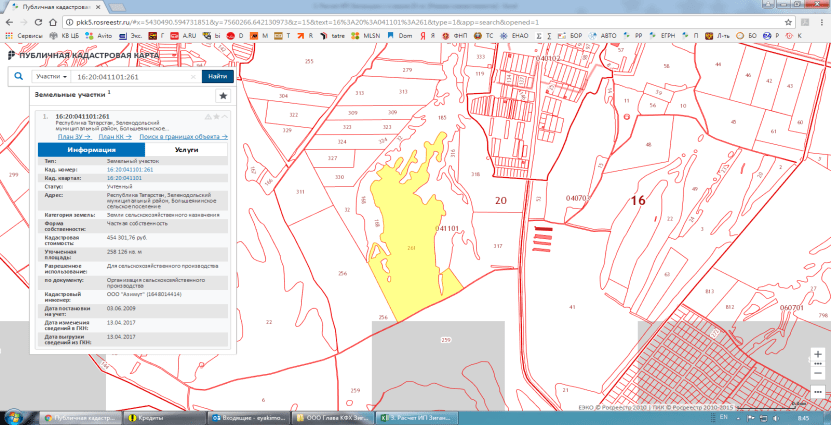 Результат осмотра: Объект оценки расположен в Зеленодольском районе РТ, в 40 км от г. Казани по Зеленодольской трассе и в 1 км от деревни Б. Яки.  Земельный участок внутри лесного массива. Рядом протекает родник. На момент оценки на участке отсутствуют строения.Допущения и ограничения:Предполагается, что информация, полученная от Заказчика или сторонних специалистов, является надежной и достоверной. Тем не менее, Оценщик не может гарантировать их абсолютную точность, поэтому там, где это, возможно, делаются ссылки на источник информации. Оценщик не несет ответственности за дефекты имущества, которые невозможно обнаружить иным путем, кроме как при обычном визуальном осмотре или путем изучения представленной документации или другой информации.В момент принятия имущества в залог его залоговая стоимость равна справедливой.Анализ документов: переоценка произведена по ранее предоставленным документам.Сведения об обременениях: ипотека в пользу Общества с ограниченной ответственностью КБЭР "Банк Казани" (выписки прилагаются).Неделимость предмета залога: неделимый.Особые отметки: нет.Выводы:9.1. Выводы о ликвидности:Ввиду неустойчивого рынка спроса и предложения на данный вид имущества, а также учитывая площадь объекта, залог считаем неликвидным. Реализацию залога в течение 270 дней с учетом примененного к рыночной стоимости поправочного коэффициента 0,50, включающего затраты на реализацию, считаем невозможной.8.2. Выводы о стоимости:Таблицы:В качестве рыночной стоимости объектов оценки принята стоимость, полученная при применении сравнительного подхода.Сравнительный подход, называемый также рыночным методом, методом прямого сравнения является наиболее широко применяемым методом оценки. Основой применения данного метода является тот факт, что стоимость объекта оценки непосредственно связана с ценой продажи аналогичных объектов.  	Применение данного подхода обуславливается объемом информации, необходимым для его реализации. В случае наличия достаточного объема информации, применение сравнительного подхода, в целях настоящей оценки, является приоритетным для оценки всех видов недвижимого имущества. Данный метод заключается в том, что каждая сопоставимая продажа сравнивается с оцениваемой недвижимостью, и в цену сопоставимой продажи вносятся поправки, отражающие существенные различия между ними. Таким образом, изучив рынок и имея достаточный объем достоверной и доступной для анализа информации о ценах и характеристиках объектов-аналогов, оценщик использует сравнительный подход, как приоритетный для оценки данного вида недвижимого имущества.   	Корректировки для оценки объектов вводились на основании данных, приведенных в следующих изданиях:- «Справочник оценщика недвижимости - 2018. Земельные участки. Часть I.», Нижний Новгород, Лейфер Л.А.;- «Справочник оценщика недвижимости - 2018. Земельные участки. Часть II.», Нижний Новгород, Лейфер Л.А.;- «Проблемы кадастровой оценки земельных участков под промышленными объектами в поселениях», журнал «Имущественные отношения в Российской Федерации», №1(40), 2005. А.Д. Власов.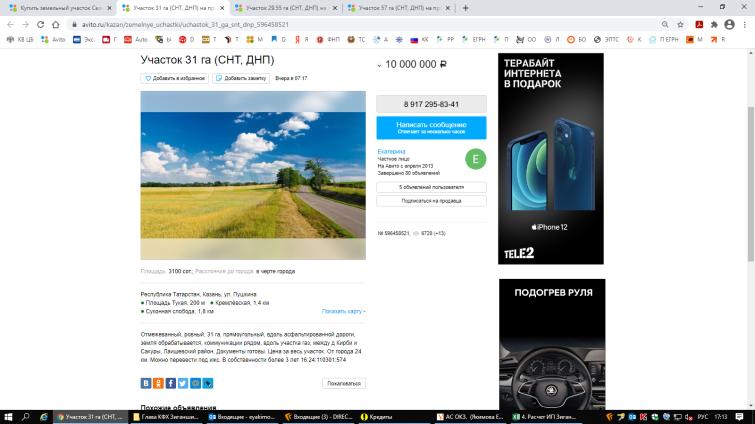 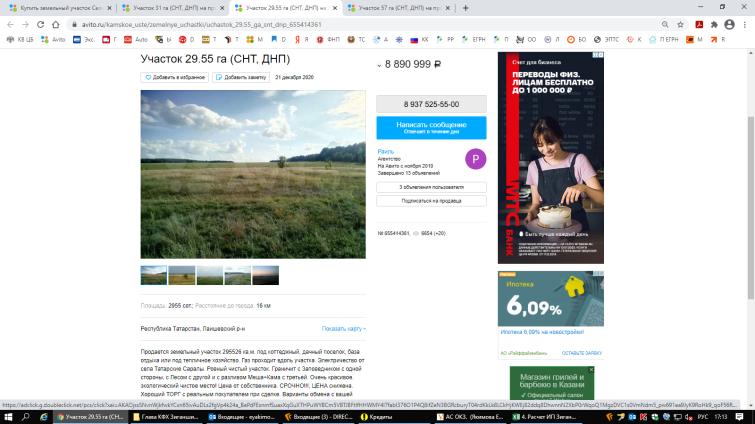 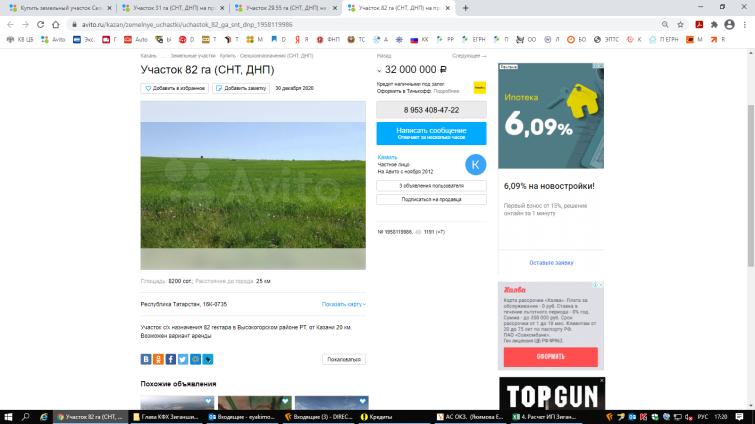 Фотографии объекта (объектов).Начальник отдела анализа и мониторинга залогов_________________/Дербышева Юлия Евгеньевна/Главный специалист отдела анализа и мониторинга залогов __________/Якимова Евгения Юрьевна /ОПИСАНИЕ ОБЪЕКТА ОЦЕНКИ (ЗЕМЕЛЬНОГО УЧАСТКА)ОПИСАНИЕ ОБЪЕКТА ОЦЕНКИ (ЗЕМЕЛЬНОГО УЧАСТКА)Сведения о правообладателеПравообладательЗиганшин Б.Т.Вид праваСобственностьДокумент, подтверждающий наличие праваСвидетельство о государственной регистрации права 16-АЕ 753157 от 15.03.2011г.Характеристики объекта оценкиХарактеристики объекта оценкиПараметрыЗначенияНаименованиеЗемельный участокМестоположениеРТ, Зеленодольский муниципальный район, Большеякинское сельское поселениеКадастровый номер16:20:041101:261Фактическое использованиене используетсяНаличие улучшенийотсутствуютКатегория земельземли сельскохозяйственного назначенияРазрешенное использованиеорганизация сельскохозяйственного производстваКадастровая стоимость, руб.454 301,76Площадь участка, кв.м258 126,00Площадь, застроенная улучшениями (по данным тех. паспорта), кв. м-Наличие коммуникацийНаличие коммуникацийКоммуникацииОписаниеЭлектроснабжениеимеетсяВодоснабжениеотсутствуютСТОИМОСТЬ ОБЪЕКТОВ ОЦЕНКИ НА ДАТУ ОЦЕНКИСТОИМОСТЬ ОБЪЕКТОВ ОЦЕНКИ НА ДАТУ ОЦЕНКИСТОИМОСТЬ ОБЪЕКТОВ ОЦЕНКИ НА ДАТУ ОЦЕНКИСТОИМОСТЬ ОБЪЕКТОВ ОЦЕНКИ НА ДАТУ ОЦЕНКИСТОИМОСТЬ ОБЪЕКТОВ ОЦЕНКИ НА ДАТУ ОЦЕНКИСТОИМОСТЬ ОБЪЕКТОВ ОЦЕНКИ НА ДАТУ ОЦЕНКИСТОИМОСТЬ ОБЪЕКТОВ ОЦЕНКИ НА ДАТУ ОЦЕНКИСТОИМОСТЬ ОБЪЕКТОВ ОЦЕНКИ НА ДАТУ ОЦЕНКИСТОИМОСТЬ ОБЪЕКТОВ ОЦЕНКИ НА ДАТУ ОЦЕНКИ№ п/пНаименование объектаДата оценкиОбщая площадь, кв.м.Рыночная стоимость объекта, руб.Поправ. коэф-тЗалоговая стоимость с учетом поправ. коэф., руб.Стоимость оценки, руб.Ликвидность объектаМестоположениеМестоположениеМестоположениеРТ, Зеленодольский муниципальный район, Большеякинское сельское поселениеРТ, Зеленодольский муниципальный район, Большеякинское сельское поселениеРТ, Зеленодольский муниципальный район, Большеякинское сельское поселениеРТ, Зеленодольский муниципальный район, Большеякинское сельское поселениеРТ, Зеленодольский муниципальный район, Большеякинское сельское поселениеРТ, Зеленодольский муниципальный район, Большеякинское сельское поселениеЗемельный участок кад.№ 16:20:041101:26115.01.2021258 126,008 001 906,000,504 000 953,0010 200,00НеликвидЗа 1 кв.м.31,0015,50ИТОГО:8 001 906,004 000 953,0010 200,00АНАЛОГИ ДЛЯ ОЦЕНКИ ЗЕМЕЛЬНОГО УЧАСТКААНАЛОГИ ДЛЯ ОЦЕНКИ ЗЕМЕЛЬНОГО УЧАСТКААНАЛОГИ ДЛЯ ОЦЕНКИ ЗЕМЕЛЬНОГО УЧАСТКААналог 1Аналог 2Аналог 3Лаишевский районВысокогорский районВысокогорский р-нУчасток 31 га (СНТ, ДНП)
Вчера в 07:17
Цена: 10 000 000 ₽
Площадь: 3100 сот.; Расстояние до города: в черте города
Республика Татарстан, Казань, ул. Пушкина
Отмежеванный, ровный, 31 га, прямоугольный, вдоль асфальтированной дороги, земля обрабатывается, коммуникации рядом, вдоль участка газ, между д Кирби и Сакуры, Лаишевский район. Документы готовы. Цена за весь участок. От города 24 км. Можно перевести под ижс. В собственности более 3 лет 16:24:110301:574Участок 29.55 га (СНТ, ДНП)
21 декабря 2020
Цена: 8 890 999 ₽
Площадь: 2955 сот.; Расстояние до города: 45 км
Р-244
Продается земельный участок 295526 кв.м. под коттеджный, дачный поселок, база отдыха или под тепличное хозяйство. Газ проходит вдоль участка. Электричество от села Татарские Саралы. Ровный чистый участок. Граничит с Заповедником с одной стороны, с Лесом с другой и с разливом Меша+Кама с третьей. Очень красивое. экологический чистое место! Цена от собственника. СРОЧНО!!!, ЦЕНА снижена. Хороший ТОРГ с реальным покупателем при сделке. Есть возможность оказать помощь по переводу с одной категории на другую. Варианты обмена с вашей доплатой. Готовы к сотрудничеству с РА. Все вопросы по телефону в любое время суток. Инициирована процедура перевода в категорию ИЖСУчасток 82 га (СНТ, ДНП)
30 декабря 2020
Цена: 32 000 000 ₽
Площадь: 8200 сот.; Расстояние до города: 25 км
Республика Татарстан, 16К-0735
Участок с/х назначения 82 гектара в Высокогорском районе РТ, от Казани 20 км.
Возможен вариант аренды10 000 0008 890 99932 000 000310 000295 500820 00032,2630,0939,02https://www.avito.ru/kazan/zemelnye_uchastki/uchastok_31_ga_snt_dnp_596458521https://www.avito.ru/kazan/zemelnye_uchastki/uchastok_29.55_ga_snt_dnp_655414361https://www.avito.ru/kazan/zemelnye_uchastki/uchastok_82_ga_snt_dnp_1958119986Расчет стоимости права собственности земельного участкаРасчет стоимости права собственности земельного участкаРасчет стоимости права собственности земельного участкаРасчет стоимости права собственности земельного участкаРасчет стоимости права собственности земельного участкаРасчет стоимости права собственности земельного участкаНаименования показателейНаименования показателейОбъект оценкиОбъект аналогОбъект аналогОбъект аналогНаименования показателейНаименования показателейОбъект оценкиАБВ1. Характеристика объекта оценки и аналогов1. Характеристика объекта оценки и аналогов1. Характеристика объекта оценки и аналогов1. Характеристика объекта оценки и аналогов1. Характеристика объекта оценки и аналогов1. Характеристика объекта оценки и аналогов1.1МесторасположениеРТ, Зеленодольский муниципальный район, Большеякинское сельское поселениеЛаишевский районВысокогорский районВысокогорский р-н1.2Площадь земельного участка, кв.м.258 126310 000295 500820 0001.3Права на земельный участокСобственностьСобственностьСобственностьСобственность1.4Назначение и характеристика земельного участкапод с/х производствос/х назначенияс/х назначенияс/х назначения1.5Ограничения (обременения) земельного участканетнетнетнет1.6Условия финансированиярыночныерыночныерыночныерыночные1.7Условия продажирыночныерыночныерыночныерыночные1.8Дата предложения (продажи)Январь 21Январь 21Январь 21Январь 211.9Цена предложения 1 кв.м. земельного участка, руб.Х32,2630,0939,021.10Цена предложения 1 кв.м. земельного участка с учетом скидки на торг 16,6%, руб.Х26,9025,0932,552. Корректировки цен продаж2. Корректировки цен продаж2. Корректировки цен продаж2. Корректировки цен продаж2. Корректировки цен продаж2. Корректировки цен продаж2.1.На переданные праваХ1,01,01,0Скорректированная ценаХ2725332.2.На условия финансированияХ1,01,01,0Скорректированная ценаХ2725332.3.На условия продажиХ1,01,01,0Скорректированная ценаХ2725332.4.На коммуникацииХ1,151,151,15Скорректированная ценаХ3129372.5.На местоположениеХ1,001,001,00Скорректированная ценаХ3129372.6.На масштабХ1,021,011,10Скорректированная ценаХ3129412.7.На расположение относительно автомагистралейХ1,000,880,88Скорректированная ценаХ3126372.8.На коммуникацииХ1,01,01,0Скорректированная ценаХ3126373.Удельные веса аналоговХ0,330,330,334.Скорректированная цена предложения 1 кв.м. участкаХ3131315.Стоимость права собственности на земельный участок, руб.Х8 001 9068 001 9068 001 906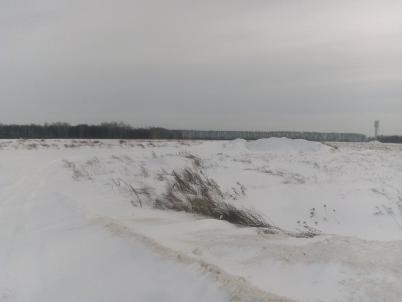 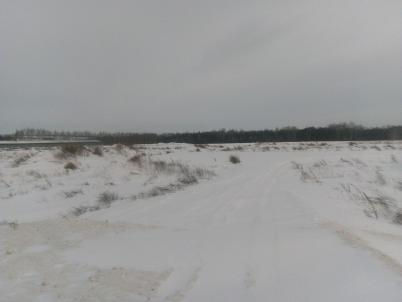 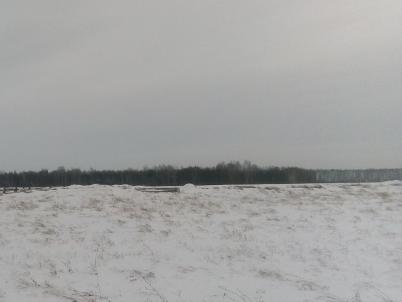 